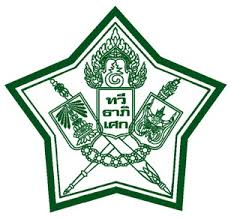 โรงเรียนทวีธาภิเศก บางขุนเทียนโครงการที่ .......... ปีการศึกษา ...........หลักการและเหตุผล…………………………………………………………………………………………………………………………………………………………………………………………………………………………………………………………………………………………………………………………………………………………………………………………………………………………………………………………………………………………………………………………………………………………………………………………………………………………………………………………………………………………………………………………………………………………………………………………………………………………………………………………………………………………………………วัตถุประสงค์……………………………………………………………………………………………………………………………………….……………………………………………………………………………………………………………………………………….……………………………………………………………………………………………………………………………………….เป้าหมายเชิงปริมาณ……………………………………………………………………………………………………………………………………….……………………………………………………………………………………………………………………………………….เชิงคุณภาพ……………………………………………………………………………………………………………………………………….……………………………………………………………………………………………………………………………………….สถานที่ดำเนินการ…………………………………………………………………………………………………………………………………………ระยะเวลาดำเนินการปฏิบัติงาน/กิจกรรม…………………………………………………………………………………………………………………………………………กิจกรรมภายใต้โครงการวิธีดำเนินการงบประมาณดำเนินการตัวชี้วัดและเกณฑ์ความสำเร็จผลที่คาดว่าจะได้รับ……………………………………………………………………………………………………………………………………….……………………………………………………………………………………………………………………………………….ชื่อโครงการลักษณะโครงการ[ ] โครงการใหม่              [ ] โครงการต่อเนื่องกลยุทธ์สถานศึกษากลยุทธ์โรงเรียนในฝันกลยุทธ์ สพฐ.การประกันคุณภาพการศึกษาการประกันคุณภาพการศึกษา          มาตรฐานที่           มาตรฐานที่           ตัวชี้วัดที่          ตัวชี้วัดที่หน่วยงานผู้รับผิดชอบที่กิจกรรมผู้รับผิดชอบกิจกรรมช่วงเวลาจัดกิจกรรม1.2. 3.ขั้นตอนดำเนินการงบประมาณระยะเวลาดำเนินการระยะเวลาดำเนินการระยะเวลาดำเนินการระยะเวลาดำเนินการระยะเวลาดำเนินการระยะเวลาดำเนินการระยะเวลาดำเนินการระยะเวลาดำเนินการระยะเวลาดำเนินการระยะเวลาดำเนินการระยะเวลาดำเนินการระยะเวลาดำเนินการหมายเหตุขั้นตอนดำเนินการงบประมาณพ.ศ. .........พ.ศ. .........พ.ศ. .........พ.ศ. .........พ.ศ. .........พ.ศ. .........พ.ศ. .........พ.ศ. .........พ.ศ. .........พ.ศ. .........พ.ศ. .........พ.ศ. .........หมายเหตุขั้นตอนดำเนินการงบประมาณพ.ค.มิ.ย.ก.ค.ส.ค.ก.ย.ต.ค.พ.ย.ธ.ค.ม.ค.ก.พ.มี.ค.เม.ย.หมายเหตุขั้นเตรียมการขั้นเตรียมการขั้นเตรียมการขั้นเตรียมการขั้นเตรียมการขั้นเตรียมการขั้นเตรียมการขั้นเตรียมการขั้นเตรียมการขั้นเตรียมการขั้นเตรียมการขั้นเตรียมการขั้นเตรียมการขั้นเตรียมการขั้นเตรียมการขั้นดำเนินการขั้นดำเนินการขั้นดำเนินการขั้นดำเนินการขั้นดำเนินการขั้นดำเนินการขั้นดำเนินการขั้นดำเนินการขั้นดำเนินการขั้นดำเนินการขั้นดำเนินการขั้นดำเนินการขั้นดำเนินการขั้นดำเนินการขั้นดำเนินการขั้นประเมินผล/ติดตามผลขั้นประเมินผล/ติดตามผลขั้นประเมินผล/ติดตามผลขั้นประเมินผล/ติดตามผลขั้นประเมินผล/ติดตามผลขั้นประเมินผล/ติดตามผลขั้นประเมินผล/ติดตามผลขั้นประเมินผล/ติดตามผลขั้นประเมินผล/ติดตามผลขั้นประเมินผล/ติดตามผลขั้นประเมินผล/ติดตามผลขั้นประเมินผล/ติดตามผลขั้นประเมินผล/ติดตามผลขั้นประเมินผล/ติดตามผลขั้นประเมินผล/ติดตามผลรายการแหล่งงบประมาณแหล่งงบประมาณแหล่งงบประมาณแหล่งงบประมาณรวมหมายเหตุรายการเงินอุดหนุน(รายหัว)เงินอุดหนุน(กิจกรรม)รายได้สถานศึกษาเงินอื่นๆรวมหมายเหตุ1. งบบุคลากร2. งบดำเนินการ(ค่าตอบแทน ใช้สอย และวัสดุ)3. งบลงทุน(ครุภัณฑ์ ที่ดิน และก่อสร้าง)4. งบอื่นๆรวมตัวชี้วัดเกณฑ์ความสำเร็จ1. ………………………………………………………………   ………………………………………………………………1. ………………………………………………………………   ………………………………………………………………2. ………………………………………………………………   ………………………………………………………………2. ………………………………………………………………   ………………………………………………………………ลงชื่อ .................................................... ผู้เสนอโครงการ       (....................................................)ตำแหน่ง.................................................ลงชื่อ .................................................... ผู้เห็นชอบ       (....................................................)รองผู้อำนวยการกลุ่มบริหาร.....................ลงชื่อ .................................................... ผู้ตรวจสอบ             (นายอานนท์  ธิติคุณากร)        หัวหน้างานนโยบายและแผนงาน[  ] อนุมัติ                                [  ] ไม่อนุมัติ[  ] อนุมัติ                                [  ] ไม่อนุมัติลงชื่อ .................................................... ผู้อนุมัติ             (นายชาย  จันทร์งาม)  ผู้อำนวยการโรงเรียนทวีธาภิเศก บางขุนเทียน